Malala’s StoryCut out and stick these events from Malala Yousafzai’s life in the correct order. 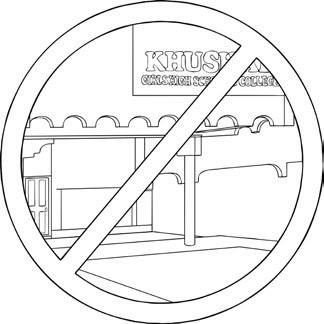 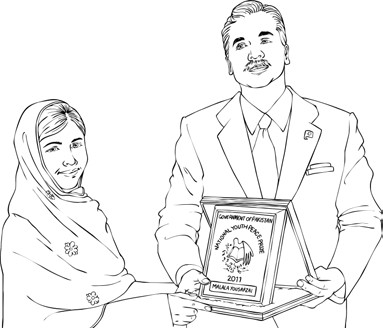 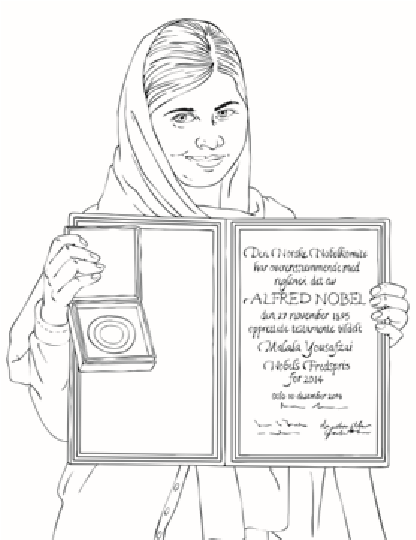 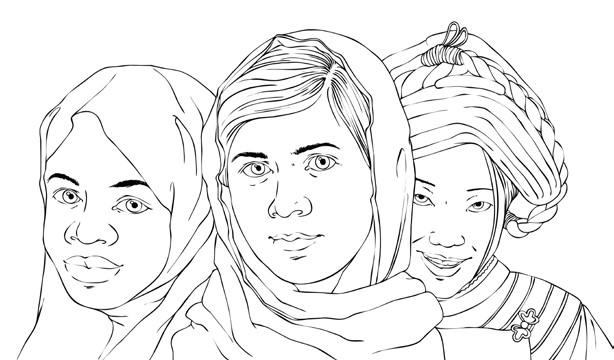 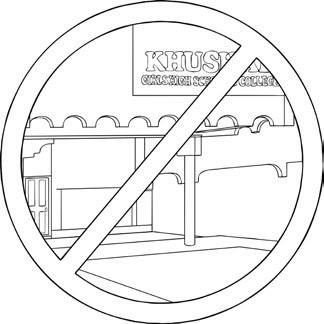 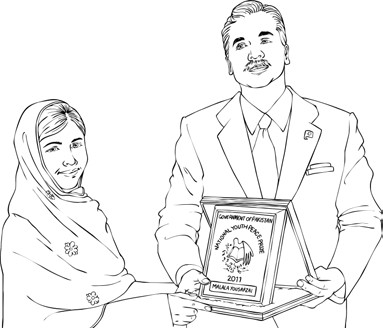 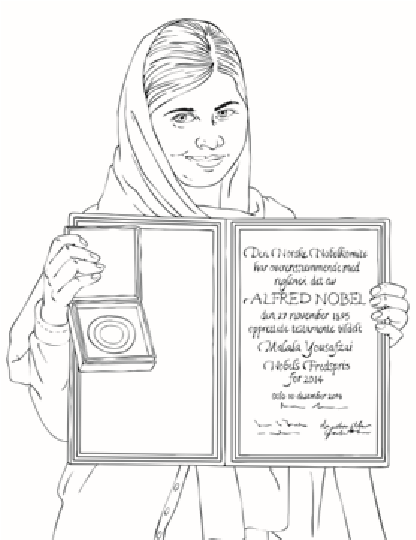 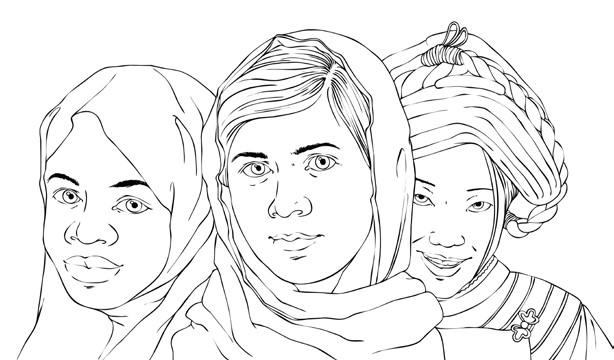 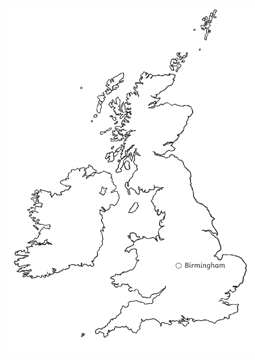 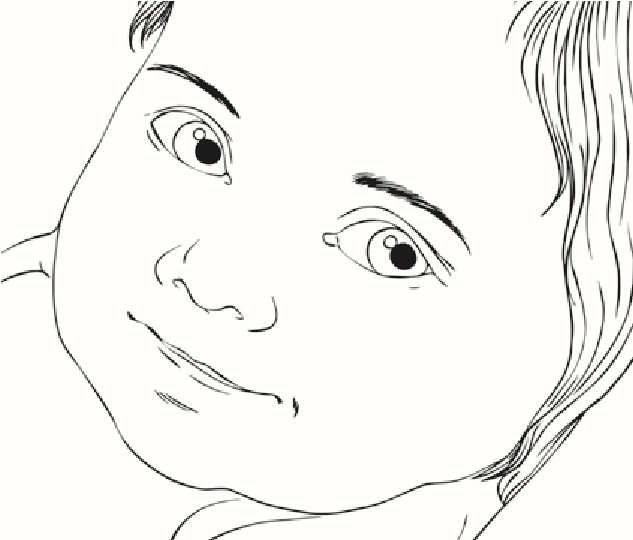 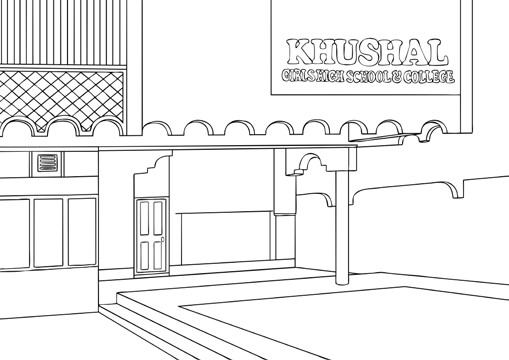 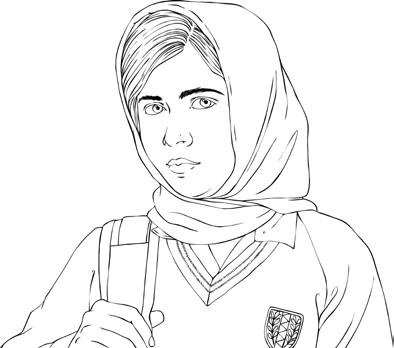 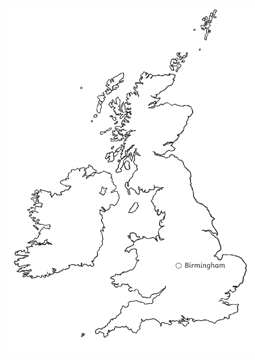 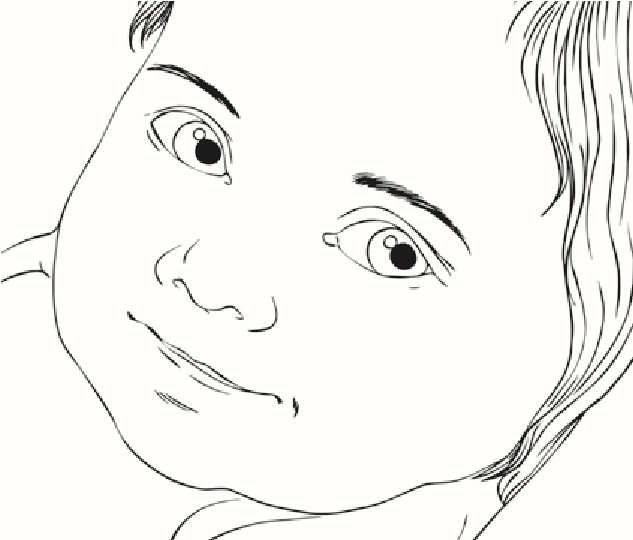 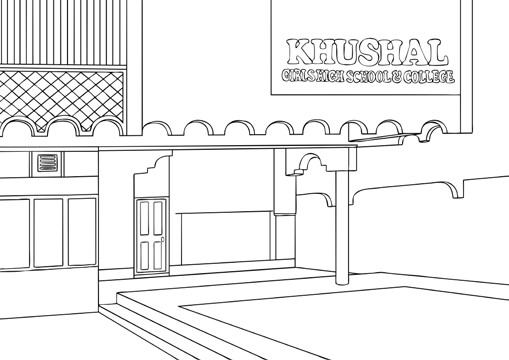 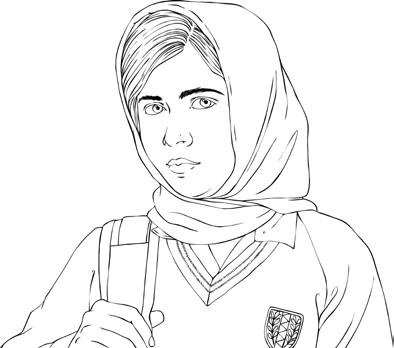 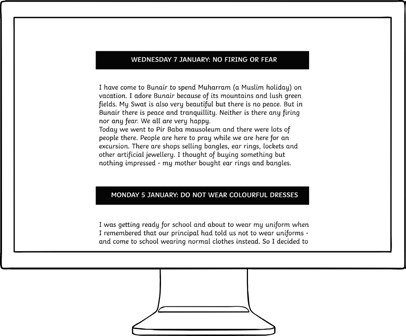 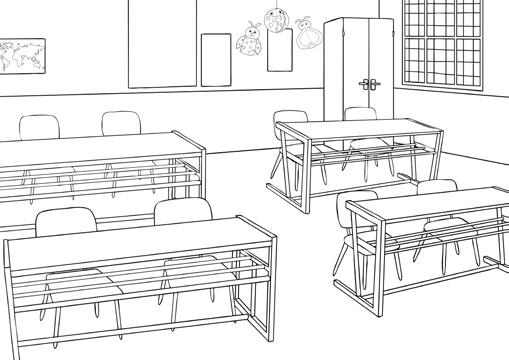 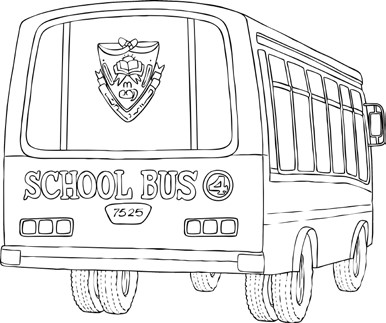 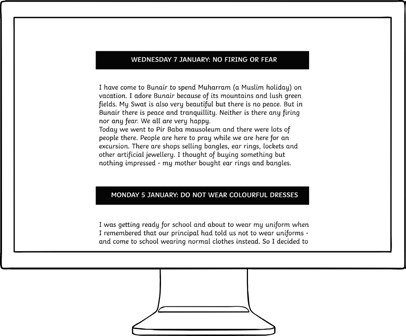 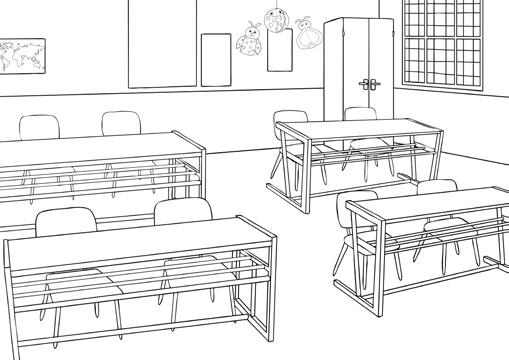 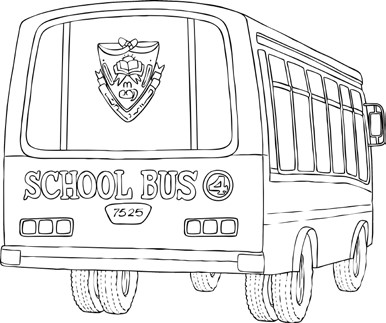 